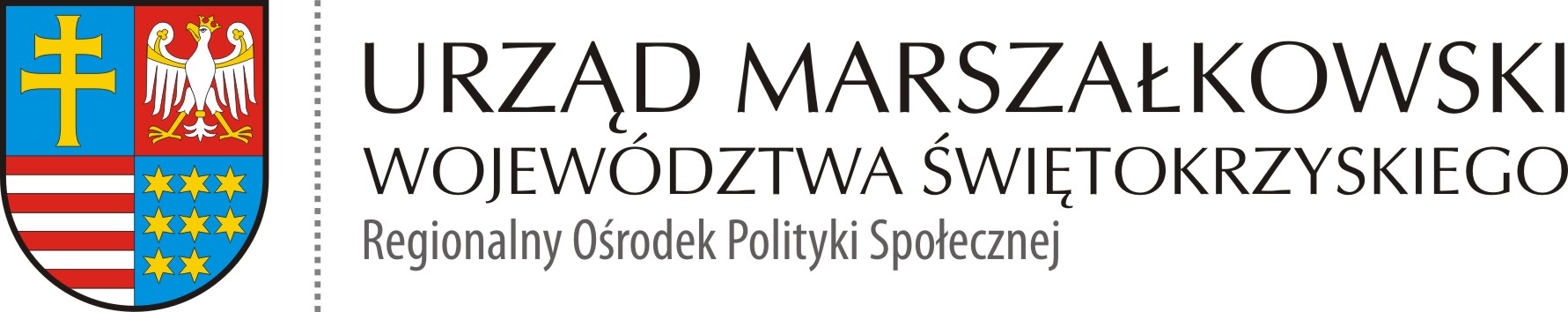 ROPS-II.052.2.30.2020  						            Kielce 28.12.2020 r.ZMIANA ZAPYTANIA OFERTOWEGODotyczy postępowania na:Zakup i dostawa sprzętu rehabilitacyjnego i medycznego w ramach projektu socjalnego gminy Wodzisław/powiat jędrzejowski w związku z realizacją projektu partnerskiego „Liderzy kooperacji”Program Operacyjny Wiedza Edukacja Rozwój - Działanie 2.5 "Skuteczna pomoc społeczna" - "Wypracowanie  i wdrożenie modeli kooperacji pomiędzy instytucjami pomocy społecznej i integracji społecznej a podmiotami innych polityk sektorowych  m.in. pomocy społecznej, edukacji, zdrowia, sądownictwa i policji"	W dniu 23.12.2020 r. na stronie Biuletynu Informacji Publicznej Urzędu Marszałkowskiego Województwa Świętokrzyskiego w Kielcach omyłkowo został umieszczona wersja robocza zapytania ofertowego znak: ROPS-II.052.2.30.2020. Tym samym, w dniu dzisiejszym umieszcza się właściwą wersję zapytania ofertowego, która jest obowiązująca.Pozostałe załączniki do zapytania ofertowego pozostają bez zmian.ZałącznikZapytanie ofertowe z dnia 21.12.2021 r. – OBOWIĄZUJĄCA wersja 